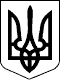 ВЕЛИКОСЕВЕРИНІВСЬКА СІЛЬСЬКА РАДА
КРОПИВНИЦЬКОГО РАЙОНУ КІРОВОГРАДСЬКОЇ ОБЛАСТІЧЕТВЕРТА СЕСІЯ ВОСЬМОГО СКЛИКАННЯРІШЕННЯвід «»січня 2021 року                                        				№___с. Велика СеверинкаПро зміну назви позашкільного навчального комунального закладу «Созонівська дитяча  музична школа» та затвердження його Статуту(у новій редакції)Відповідно до частини першої статті 43, статті 60, абзацу третього пункту 10 розділу V «Прикінцеві та перехідні положення» Закону України «Про місцеве самоврядування в Україні», статті 89 Бюджетного Кодексу України (зі змінами, внесеними згідно з Законом України від 17.09.2020 року №907-IX), Закону України «Про передачу об’єктів права державної та комунальної власності»,постанови Кабінету Міністрів України від 21.09.1998 №1482 «Про передачу об’єктів права державної та комунальної власності», Положення про мистецьку школу, затвердженого наказом Міністерства культури України від 09 серпня 2018 року № 686, зареєстрованого в Міністерстві юстиції України 03 вересня 2018 року за № 1004/32456СІЛЬСЬКА РАДА ВИРІШИЛА:1.Перейменувати позашкільний навчальний комунальний заклад «Созонівська дитяча  музична школа» у Созонівську школу мистецтв Великосеверинівської сільської ради Кропивницького району.2. Затвердити Статут Созонівської  школи мистецтв Великосеверинівської сільської ради Кропивницького району у новій редакції (далі - Статут).3. Директору Созонівської школи мистецтв Великосеверинівської сільської ради Кропивницького району провести в установленому порядку державну реєстрацію Статуту у терміни згідно з чинним законодавством.4. Відділу освіти, молоді та спорту, культури та туризму Великосеверинівської сільської ради передбачити кошти на реєстрацію Статуту.5. Визнати таким, що втратив чинність Статут позашкільного навчального  комунального  закладу «Созонівська дитяча музична школа», який затверджений сесією Кропивницької районної ради від 19 червня 2020 року № 602 і зареєстрований 09 вересня 2020 року за № 1004291070006001112.6. Контроль за виконанням даного рішення покласти на постійну комісію сільської ради з питань освіти, фізичного виховання, культури, охорони здоров’я та соціального захисту.Сільський голова                                                                Сергій ЛЕВЧЕНКОАнатолій МОСІЄНКО16.01.2021